АДМИНИСТРАЦИЯЗАКРЫТОГО АДМИНИСТРАТИВНО-ТЕРРИТОРИАЛЬНОГО ОБРАЗОВАНИЯ СОЛНЕЧНЫЙПОСТАНОВЛЕНИЕО ЗАКРЕПЛЕНИИ ТЕРРИТОРИИ ЗАТО СОЛНЕЧНЫЙ ЗА ОБРАЗОВАТЕЛЬНЫМИ МУНИЦИПАЛЬНЫМИ ОРГАНИЗАЦИЯМИ     В соответствии со статьями 9, 67 Федерального закона от 29.12.2012 № 273-ФЗ «Об образовании в Российской Федерации», Приказом Минпросвещения России от 02.09.2020 N 458 "Об утверждении Порядка приема на обучение по образовательным программам начального общего, основного общего и среднего общего образования", Приказом Минпросвещения России от 15.05.2020 N 236 (ред. от 08.09.2020) "Об утверждении Порядка приема на обучение по образовательным программам дошкольного образования", администрация ЗАТО СолнечныйПОСТАНОВЛЯЕТ:     1. Закрепить муниципальные образовательные организации: МКОУ СОШ ЗАТО Солнечный и МКДОУ Детский сад №1 ЗАТО Солнечный за следующей территорией ЗАТО Солнечный: - Тверская область п. Солнечный ул. Новая дома №1, №3-6, №8-11, №15-30, №32-35, №35А, №36-40.      2. Разместить настоящее постановление  на официальном сайте администрации  ЗАТО Солнечный и опубликовать в газете «Городомля на Селигере».  Врио главы администрации  ЗАТО Солнечный                                                 В. А. Петров17.08.2021                             ЗАТО  Солнечный№  113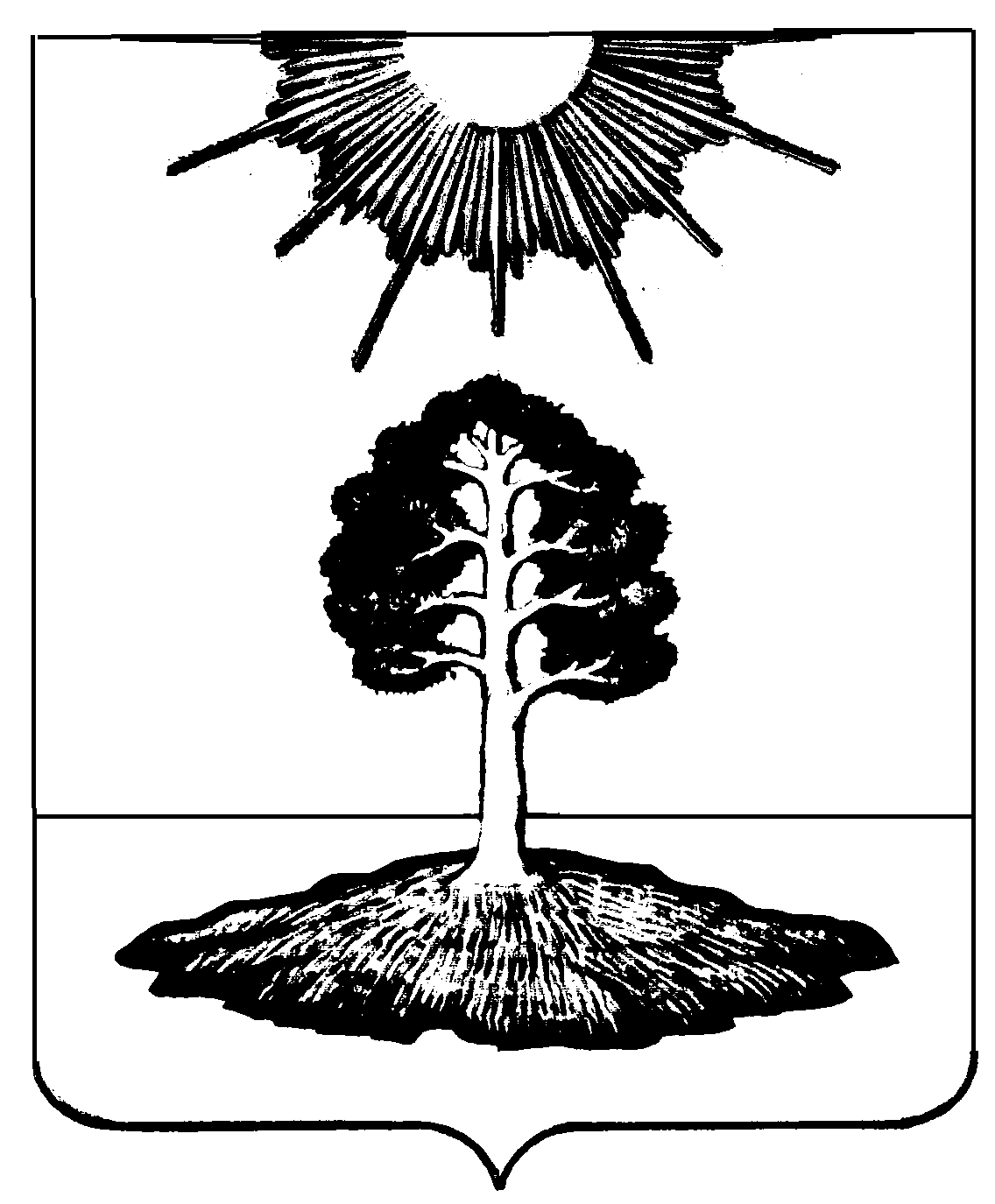 